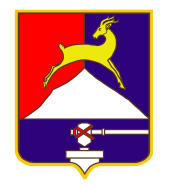 СОБРАНИЕ  ДЕПУТАТОВУСТЬ--КАТАВСКОГО  ГОРОДСКОГО ОКРУГА ЧЕЛЯБИНСКОЙ ОБЛАСТИ                                               РАСПОРЯЖЕНИЕОб утверждении Плана мероприятий по противодействию коррупции в Собрании депутатов Усть-Катавского городского округа на 2016 год   	В целях  соблюдения требований  антикоррупционного  законодательства Российской Федерации,  противодействия коррупции в Собрании депутатов Усть-Катавского городского округа, распоряжаюсь:    1.Утвердить план мероприятий  по  противодействию коррупции в  Собрании депутатов  Усть-Катавского городского округа на 2016год (приложение).   2.Контроль за исполнением настоящего распоряжения оставляю за собой.   Председатель Собрания  депутатов                                                                         Усть-Катавского городского округа:                                  А.И. ДружининС распоряжением ознакомлены:Харитонова Е.А.________________________Ермакова Т.Ф.__________________________Мамешина С.Ю.________________________	Утверждаю: Председатель Собрания депутатов                                                                                                                                                    Усть-Катавского городского округа                                                                                                                                                                              __________________________А.И. Дружинин					                                                                                                                                                                                        Приложение к распоряжению                                              								                             от 28.12.2015г. г. № 131-Р   ПЛАН    МЕРОПРИЯТИЙ ПО ПРОТИВОДЕЙСТВИЮ КОРРУПЦИИ В СОБРАНИИ ДЕПУТАТОВ  УСТЬ-КАТАВСКОГО ГОРОДСКОГО ОКРУГА  (СД)  НА 2016 ГОД        исп. Ведущий специалист-юрист Мамешина С.Ю.  2-51-34От  28 декабря 2015г.  №   131-рп/пНаименование мероприятияОтветственныеисполнителиСрок исполненияФормаконтроляРезультатI    Мероприятия по предотвращению коррупции внутри СД и повышение эффективности   механизмов   урегулирования  конфликтов  интересов    Мероприятия по предотвращению коррупции внутри СД и повышение эффективности   механизмов   урегулирования  конфликтов  интересов    Мероприятия по предотвращению коррупции внутри СД и повышение эффективности   механизмов   урегулирования  конфликтов  интересов    Мероприятия по предотвращению коррупции внутри СД и повышение эффективности   механизмов   урегулирования  конфликтов  интересов    Мероприятия по предотвращению коррупции внутри СД и повышение эффективности   механизмов   урегулирования  конфликтов  интересов1Организация проверки достоверности предоставляемых гражданином персональных данных и иных сведений при поступлении на муниципальную службуВедущий специалист -юристпри     
 поступлении на муниципальную службупроверка2Организация сбора справок о доходах, об имуществе и обязательствах имущественного характера депутатов Собрания депутатов, лица, замещающего  должность муниципальной службы  и членов их семей за 2015 год                Ведущий специалист –юристдо 1 апреля.проверка3Организация проведения сверки достоверности представленных лицом, замещающим должность муниципальной службы  сведений о доходах, об имуществе и обязательствах имущественного характера за 2015 годВедущий специалист –юристмай-июньанализ4Организация проведения:а) достоверности и полноты сведений о доходах, об имуществе и обязательствах имущественного характера сведений о доходах, об имуществе и обязательствах имущественного характера" представляемыми:- гражданами, претендующими на замещение должностей муниципальной службы;-лица, замещающего должность муниципальной службы,  по состоянию на конец отчетного периода;б) достоверности и полноты сведений, представляемых гражданами при поступлении на муниципальную службу, в соответствии с нормативными правовыми актами Российской Федерации и Челябинской области;в)соблюдения всеми муниципальными служащими ограничений и запретов, требований о предотвращении или урегулировании конфликта интересов, исполнения ими обязанностей, установленных Федеральными законами от 2 марта 2007 года N 25-ФЗ "О муниципальной службе в Российской Федерации", от 25 декабря 2008 года N 273-ФЗ "О противодействии коррупции"Ведущий специалист –юристпо мере необходимостипроверка5Направление  информации о деятельности СД на официальном сайте администрации УКГОспециалист 1 категориипо мере необходимости6Разработка плана работы по профилактике коррупционных и иных правонарушений на 2017г.Ведущий специалист –юристдекабрь7Проведение в установленном порядке мониторинга правоприменения в целях своевременного внесения изменений в правовые актыВедущий специалист-бухгалтерВедущий специалист –юристпо мере необходимостимониторинг8Подготовка предложений по реализации требований законов о противодействии коррупции, в том числе о внесении изменений в локальные акты СДПредседатель,муниципальные служащие СДПо мере необходимости, в связи с принятием на федеральном и региональных уровнях соответствующих правовых актовмониторинг9Оказание консультативной помощи депутатам, муниципальным служащим по вопросам, связанным с соблюдением ограничений, выполнением обязательств, не нарушения запретов, установленных    Федеральным законом от 02.03.2007N 25-ФЗ «О муниципальной службе в Российской Федерации» и другими федеральными законамиВедущий специалист –юристпри      поступлении на муниципальную службу, в 
дальнейшем - 
при возникновении необходимостибеседа10Формирование в СД отрицательного отношения к коррупцииПредседательпо мере    необходимостибеседа11Проверка кандидатов на вакантные должности муниципальной службы СД ( анализ личных дел кандидатов и т.д.)Ведущий специалист –юристпри возникновении необходимостианализ12Проведение служебных расследований случаев коррупционных проявленийПредседатель, Ведущий специалист –юристпо мере необходимостирасследование13Осуществление при приеме на работу ознакомления под роспись муниципальных служащих с положениями Федерального закона от 25.12.2008 273-ФЗ «О противодействии коррупции»Ведущий специалист –юристпо мере необходимостиознакомление14Осуществление ознакомления под роспись депутатов Собрания депутатов с  законодательством в сфере противодействия коррупции Ведущий специалист –юристпо мере необходимостиознакомление15Организация и обеспечение соблюдения порядка публичных выступлений и предоставления служебной информации сотрудниками СДПредседатель по мере необходимостиБеседа, анализ16Анализ нарушений выявленных правоохранительными органами и рассмотрение этих нарушений всеми заинтересованными лицами, с целью пресечения и недопущения в дальнейшем    Председатель По мере поступления материаловсобеседование17Обязательное и неукоснительное соблюдение муниципальными служащими и лицом, замещающим должность муниципальной службы, депутатами    норм действующего законодательства по противодействию коррупции в процессе исполнения ими должностных обязанностей Председатель, Муниципальные служащие,Депутатыпостоянно18Повышение квалификации сотрудников, в должностные обязанности которых  входит  участие в мероприятиях по противодействию коррупции в СД      Председатель 19 Соблюдение антикоррупционных мер  при осуществлении закупок в соответствии с  Федеральным законом от 5 апреля 2013 г. N 44-ФЗ "О контрактной системе в сфере закупок товаров, работ, услуг для обеспечения государственных и муниципальных нужд"Председатель,Ведущий специалист –юристпостоянноIIМероприятия по взаимодействию с правоохранительными и иными органамиМероприятия по взаимодействию с правоохранительными и иными органамиМероприятия по взаимодействию с правоохранительными и иными органамиМероприятия по взаимодействию с правоохранительными и иными органамиМероприятия по взаимодействию с правоохранительными и иными органами20 Взаимодействие  с органами местного самоуправления, с правоохранительными органами, при реализации мероприятий по противодействию коррупции.     Председатель по мере необходимости21Изучение практики успешно реализуемых мероприятий по противодействию коррупции в муниципальных образованиях, представительных органах, субъектах Российской Федерации.Ведущий специалист –юристпо мере поступления информацииознакомление22Участие в работе советов, комиссий по вопросам противодействия коррупции в Усть-Катавском городском округе.Председатель, Ведущий специалист –юристпо плану работы комиссии23Ведение учета обращений граждан и организаций, содержащих информацию коррупционной направленностиСпециалист 1 категории,  Ведущий специалист –юристпо мере поступления